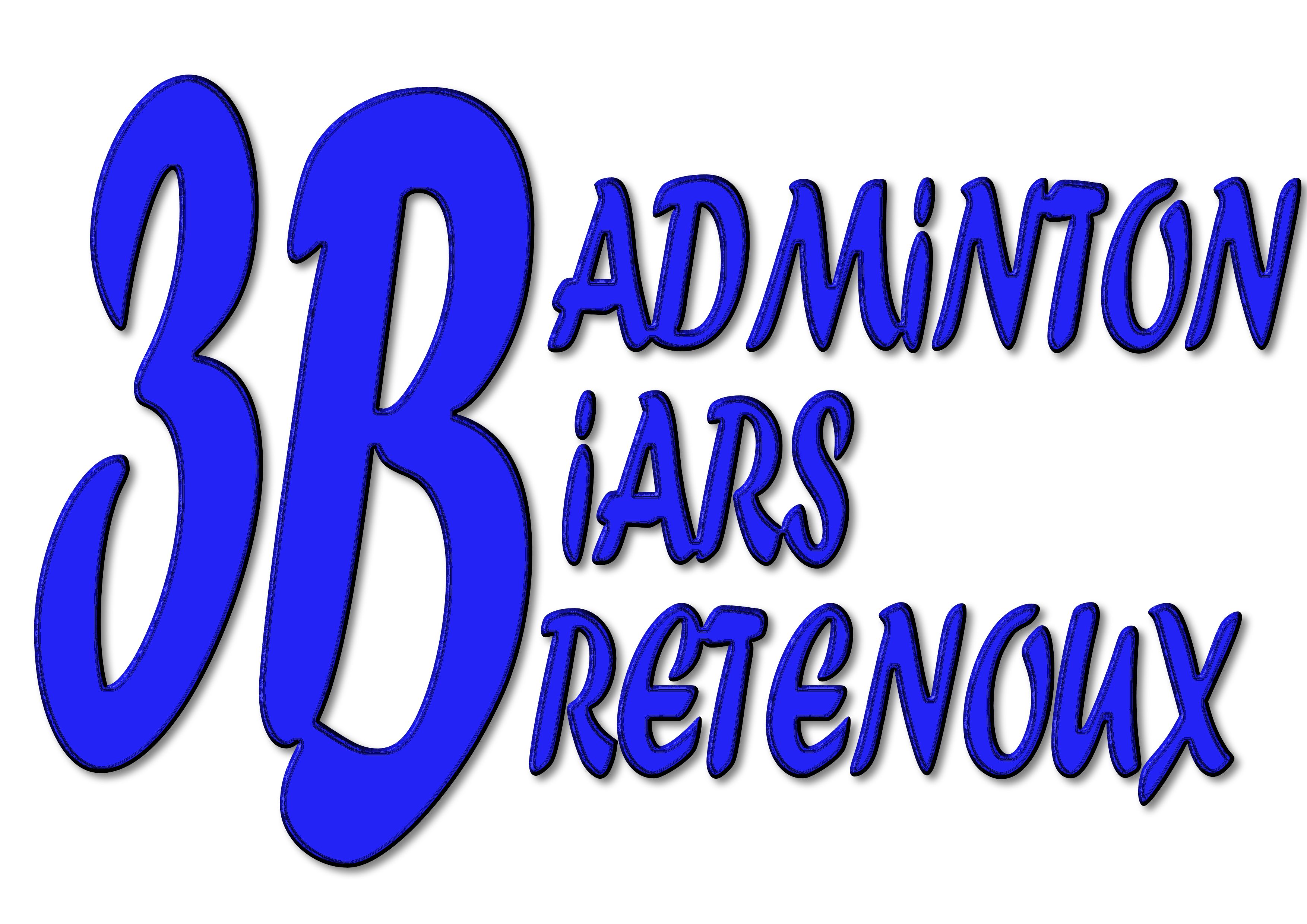 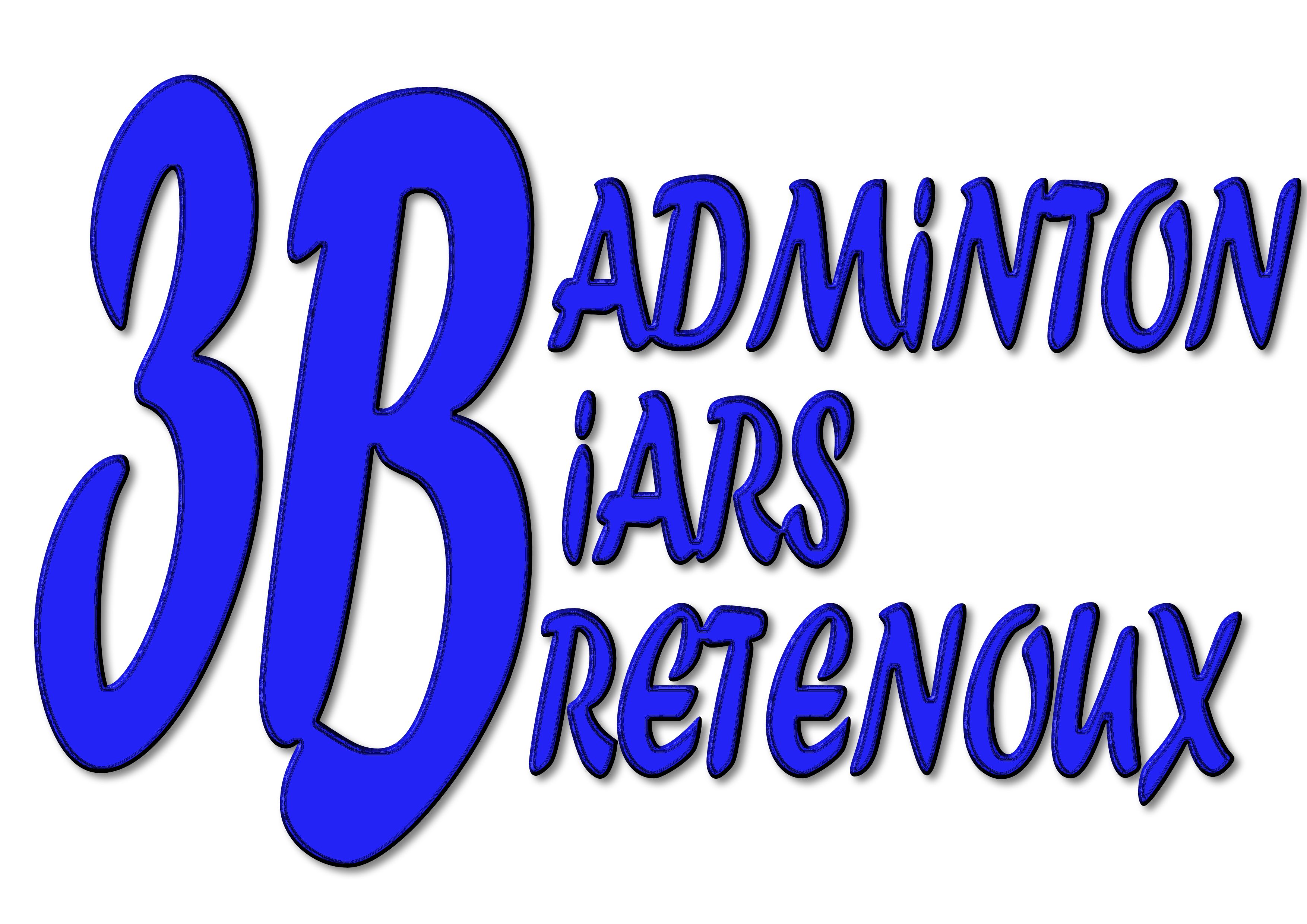 Le CLUB DE BADMINTON BIARS BRETENOUX est heureux de vous recevoir pour les finales du Trophée Régional Jeunes qui aura lieu les 30 & 31 Mai 2015Lieu et horaireComplexe sportif Cère et Dordogne Rue de Soupette 46130 BRETENOUXLes matchs débuteront à 9h00 pour le 1er jourTableaux Compétition ouverte aux joueurs sélection sur les étapes précédentes.Tarifs  Inscription: 13 € Inscriptions et renseignementsDate limite :  14 MAI 2015Les inscriptions et leur règlement seront adressées à : Hubert Sales, Les bastries, 12160 BARAQUEVILLE    tél: 07 82 47 15 22badminton.hubert@free.frArbitrage Le juge arbitre principal sera Laurent FERRAGUTI.L’arbitrage sera assuré dans la mesure des disponibilités par des arbitres diplômés (y compris jeunes arbitres ou officiels UNSS de niveau académie), désignés par la Ligue. 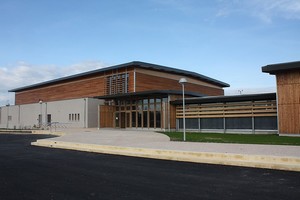 Volants Les volants seront fournis pour la compétitionBuvette  Une copieuse buvette sera à votre disposition pendant toute la durée du tournoi. Il est interdit de manger dans la partie gymnase, une salle à coté de la buvette est à disposition pour prendre vos repas.Hébergement  
Camping de La SOLE, Tarif négocié pour la compétition.
Lieu dit la Sole46130 PUYBRUN
TEL : 33(0)565385237Site : www.la-sole.comDomaine des Escouanes - Sylvie Clavel
île des Escouanes
46130 Prudhomat
05.65.33.69.73 / 06.14.23.21.66http://www.gitesdelile.comChalets à Thégra (46500) par Dordogne Vacances  Contact : 05.65.10.89.04L’hôtels  à proximité (10mn) :Beaulieu sur Dordogne (19)Gagnac sur Cère (46)Saint Céré (46)Stand du partenaire SPORT ARTICLES avec matériels, vêtements.